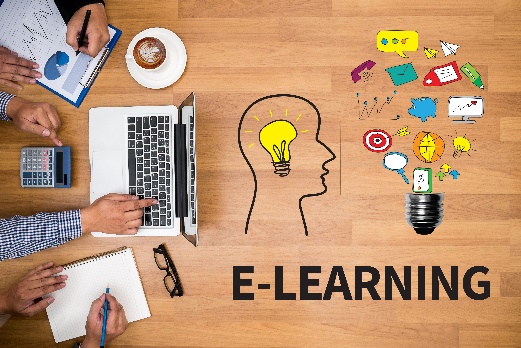 ЦельзнаниеумениерезультатРазвитие речи, наблюдательности, воображения.Учить понимать искусство живописи.Научить собирать материал,соответствующийсодержанию сочинения,организовать речевую работу-обогащать словарный запас, правильно конструировать предложения.Классификация сочинений по картинам: повествовательные сочинения по одной картине, повествовательные сочинения по серии картин или картинному плану, описание картиныСоставляющие:план, композиция, сюжет. Тема картины. Абзац.Ориентируясь на вопросы учителя, предлагаемые по содержанию текста (картины)составляют 1-3 предложения с ответами, придерживаясь логики изложения и озаглавливают части плана,составление устного рассказа на тему с использованием разных типов речи(описание,повествование,рассуждение).Сознательное самостоятельное понимание и построение устных и письменных высказываний разных типовпо самостоятельно составленному плану.Соотносить собственный  текст с назначенными задачами и условиями, с соблюдением норм речевого взаимодействия. №п/пНазвание элемента, в каком инструменте выполненоОписание значимости элемента для достижения результатаСсылка на ресурс/на гугл диск или сайт разработанного элементаМотивацияВ контенте  COREВ учебном комплекте ПНШ используются репродукции картин согласно программе по развитию речи.Картина, воздействуя на чувства ребёнка, помогает  и облегчает познание окружающего мира. А неназойливая возможность высказать свои личные впечатления и поделиться с друзьями,  как нельзя легко располагает к диалогу.ссылкаПодача материалаВ контенте COREПросмотр видеоролика «Учимся писать сочинение» используется для максимальной активности и познавательной самостоятельности учащихся.ссылка для учителей ссылка для учениковУпражненияВ контенте COREДля создания ситуации, которая вызвала бы у уч-ся потребность рассказать, описать что-либо; для накопления достаточно полноценного материала для сочиненияссылкаКонтрольВ контенте COREПроверка теоретического уровня (термины, относящиеся к характеристике смысловой и речевой стороне текста) для оптимизации процесса обученияссылкаОрганизация взаимодействия с родителями учащихся Инфографикаwww.canva.comРекомендации:Работа с родителями, дети которых проходят самостоятельное обучение на ЭУК должна проводиться осторожно.Прежде, чем вводить подобную работу, необходимо убедиться в том, что ни технических, ни методических вопросов у родителей не осталось. Необходимо провести несколько онлайн встреч с ними, а лучше совместно с детьми.Подготовить  тезисы для составления памятки о том, как можно систематизировать данную работу Ссылка на памятку для родителей